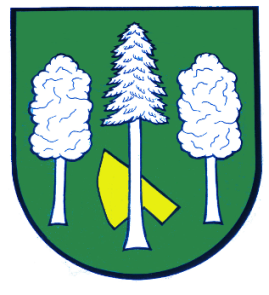 Hlášení ze dne 13. 10. 20221) Drůbežárna Prace bude v pátek 14. 10. 2022 ve 12:30 hodin u obecního úřadu prodávat: mladé kuřice a kohouty za 230 Kč, roční slepice za 120 Kč, krmivo 
pro drůbež a králíky a vitamínové doplňky. Dále pak budou vykupovat králičí kožky - cena 
15 Kč/ks.